Young Researchers Wanted: 
Assistive Technology, e-Accessibility, Technology & Ageing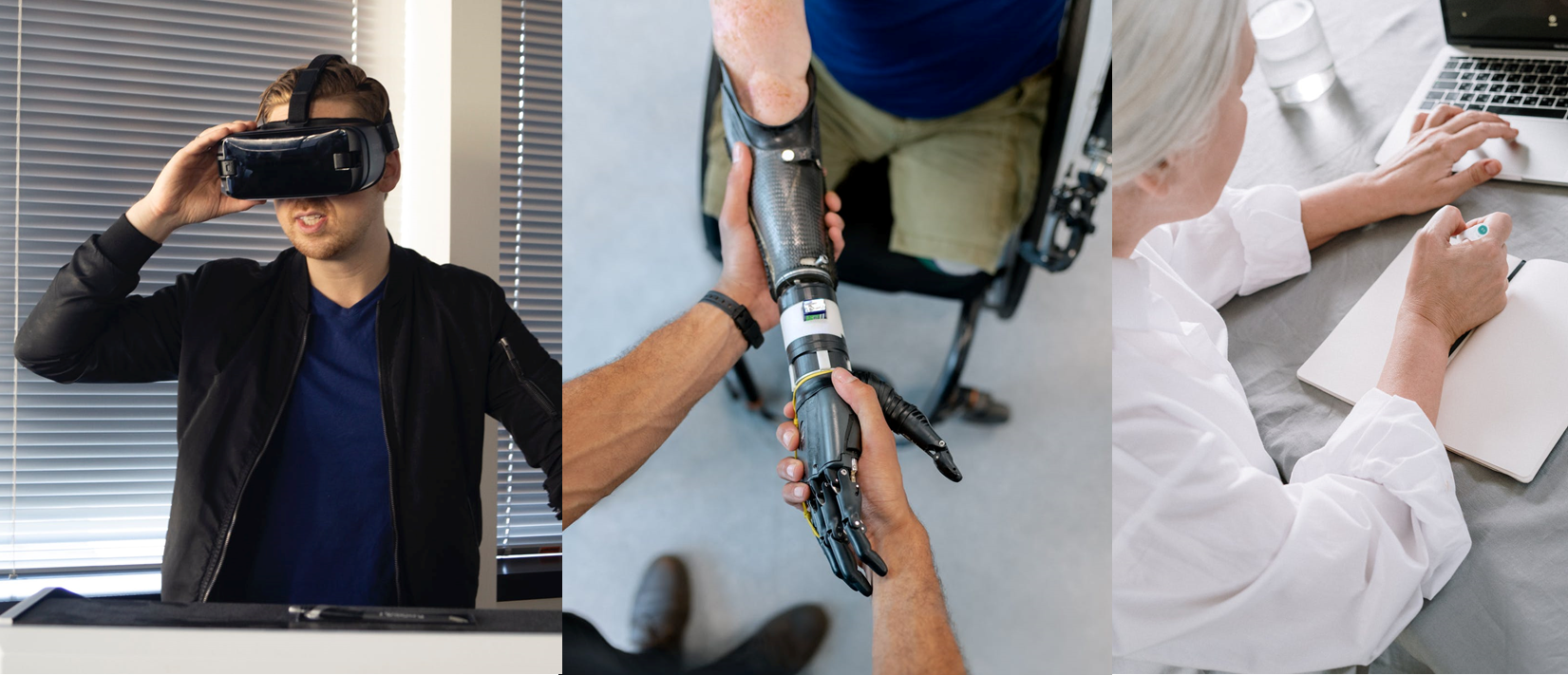 ** share via your channels **Are you…A young researcher writing your bachelor / master / PhD thesis, or doing new research in Assistive Technology, e-Accessibility, Technology & Ageing or related topics?Hand in your work at theICCHP-AAATE Young Researcher´s Consortium 2022 in Lecco, ItalyFor further info, visit https://icchp-aaate.org/yrc-22MissionAccepted young researchers will:present their work during a 2-day pre-conference of the ICCHP-AAATE (July 11 and 12 , 2022)discuss the current state and future steps of their research with peers and expertslearn about research in this field from experienced researchersparticipate for free in the ICCHP events (see note)meet new people doing research and have fun!Please note:If a YRC applicant is successful and also has a paper accepted to the main ICCHP -AAATE conference, they will need to pay for a full conference registration.Submission of an accepted ICCHP-AAATE conference paper as a YRC submission is not permitted.Who:All applicants will receive detailed feedback on their application.The panel of experienced chairs looks forward to work with young researches to help pushing their work:Archambault, D. 	University Paris 8, FranceCaruso, G. 		Politecnico di Milano, ItalyFels, D. 		Ryerson University, CanadaFitzpatrick, D. 		National Disability Authority, IrelandKobayashi, M. 		Tsukuba University of Technology, JapanMorandell, M. 		Smart In Life, Health University of Applied Sciences Tirol, AustriaPontelli, E. 		New Mexico State University, USAPrazak-Aram, B. 	University of Vienna, AustriaWeber, G. 		Technische Universität Dresden, GermanyZimmermann, G. 	Stuttgart Media University, GermanyChen, W. 		University of Bergen, NorwayRuh, D.			RuhGlobalHowApplication deadline May 1st, 2022Submit your work at: https://icchp-aaate.org/add-new-abstractSpread it 	#icchp-aaate22	#YoungResearchers 	#AssistiveTechnology	#a11yThe ICCHP-AAATE Young Researcher Consortium is co-organised byInstitute Integriert Studieren, JKU Linz, Austriafhg health university of applied sciences tyrol, AustriaRyerson University, CanadaAll Images from the banner are free made a combined graphik ofhttps://www.pexels.com/de-de/foto/mann-hande-menschen-technologie-3912979/https://www.pexels.com/de-de/foto/blaues-shirt-drinnen-erwachsener-fenster-1261815/https://www.pexels.com/de-de/foto/fashion-mann-person-hande-3783249/https://www.pexels.com/de-de/foto/frau-apple-laptop-notizbuch-4057764/ 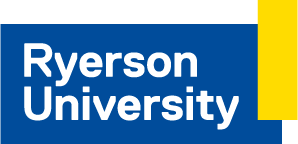 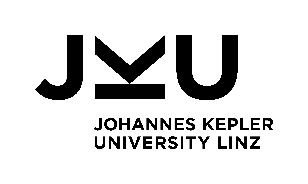 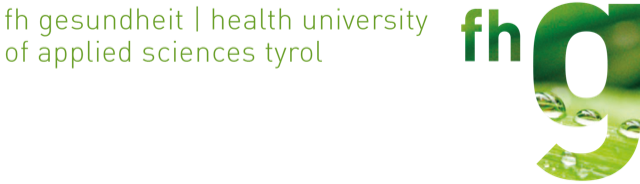 